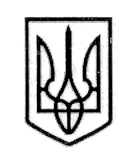 У К Р А Ї Н А СТОРОЖИНЕЦЬКА МІСЬКА РАДА ЧЕРНІВЕЦЬКОГО РАЙОНУ ЧЕРНІВЕЦЬКОЇ ОБЛАСТІВИКОНАВЧИЙ КОМІТЕТР І Ш Е Н Н Я    01  серпня 2023 року                                                                         		№ 185                                                     Керуючись Законом України «Про місцеве самоврядування в Україні», Цивільним Кодексом України, Правилами опіки та піклування, затвердженими наказом Державного комітету України у справах сім’ї та молоді, Міністерства освіти України, Міністерства охорони здоров’я України, Міністерства праці та соціальної політики України, розглянувши Ухвалу Сторожинецького районного суду Чернівецької області від 16.03.2023 року по справі № 723/1076/23 щодо забезпечення доказів у  цивільній справі,Виконавчий комітет міської ради вирішив:Затвердити Висновок опікунської ради при виконавчому комітеті Сторожинецької міської ради щодо доцільності призначення опікуном громадянина Миронинка Василя Юрійовича, 23.03.2003 р.н., жителя с. Банилів-Підгірний, вул. Солонецька, буд. 13, щодо громадянина Миронинка Михайла Юрійовича, 03.10.2004 р.н., жителя с. Банилів-Підгірний, вул. Солонецька, буд. 13. 2. Начальнику відділу документообігу та контролю Миколі БАЛАНЮКУ забезпечити оприлюднення рішення на офіційному  веб-сайті Сторожинецької міської ради Чернівецького району Чернівецької області.3.   Дане рішення набуває чинності з моменту оприлюднення.           Продовження рішення виконавчого комітету від  01 серпня 2023 року № 185 4. Висновок опікунської ради при виконавчому комітеті Сторожинецької міської ради направити до Сторожинецького районного суду Чернівецької області. 5. Організацію виконання даного рішення покласти на начальника відділу соціального захисту населення Сторожинецької міської ради Інну МУДРАК.6.  Контроль за виконанням даного рішення покласти на першого заступника Сторожинецького міського голови Ігоря БЕЛЕНЧУКА.Сторожинецький міський голова                                   Ігор МАТЕЙЧУК Начальник відділу  документообігу та контролю	 Микола БАЛАНЮК                                                                                                      Затверджено                                                                                                             рішення виконавчого комітету                                                                                                             Сторожинецької міської ради                                                                                                             від  01 серпня 2023 року № 185 ВИСНОВОКпро доцільності призначення Миронинка Василя Юрійовича , 23.02.2003 р.н., опікуном над Миронинком Михайлом Юрійовичем, 03.10.2004 р.н.         Миронинко Михайло Юрійовичем, 03.10.2004 р.н. проживає у с.Банилів-Підгірний, вул. Солонецька, буд.13, Чернівецького району Чернівецької області.           Відповідно до довідки МСЕК серії 12 ААГ № 068007 виданої  10 жовтня 2022 року, Миронинко М.Ю. є особою з інвалідністю з дитинства першої групи  підгрупи «А», безтерміново.           Причиною інвалідності є наявне розумове відхилення, яке призводить до того, що він має обмеження життєдіяльності до самообслуговування, до орієнтації, до спілкування, до контролю за своєю поведінкою, до трудової діяльності. Не може повною мірою усвідомлювати значення своїх дій, не може керувати ними, тому потребує постійної сторонньої допомоги і контролю, у зв’язку з чим він перебуває на обліку у лікаря-психіатра.            В родині заявника ще є брат – Миронинко Юрій Юрійович, 2001 р.н., особа з інвалідністю з дитинства першої групи підгрупи «А». Тому мати заявника -  Миронинко Світлана Мірчівна, відповідно до рішення Сторожинецького районного суду Чернівецької області Чернівецького району  від 20.11.2019 року у справі № 723/4077/19 за її заявою стала опікуном недієздатного сина Миронинка Ю.Ю., і не має можливості доглядати одночасно за двома дітьми з інвалідністю.            Оскільки опікун або піклувальник призначається переважно з осіб, які перебувають у сімейних, родинних відносинах з підопічним, з урахуванням особливих стосунків між ними, можливості особи виконувати обов’язки опікуна чи піклувальника, кандидатом в опікуни за Миронинком Михайлом Юрійовичем, є його брат Миронинко Василь Юрійович, який проживає у с.Банилів-Підгірний, вул. Солонецька, буд.13, Чернівецького району Чернівецької області. Він допомагає вирішувати побутові питання Ткачука О.Б., здійснює догляд за ним.           Виходячи з наведеного, з метою захисту особистих немайнових і майнових прав Миронинка М.Ю., а також для піклування і створення йому необхідних умов, здійснення за ним належного догляду, забезпечення йому лікування, вважаємо за доцільне призначити опікуном Миронинка Василя Юрійовича, 23.02.2003 р.н., щодо Миронинка Михайла Юрійовича, 03.10.2004 р.н.., згідно вимог чинного законодавства. Перший заступник міського голови, Голова опікунської ради 				                     Ігор БЕЛЕНЧУК